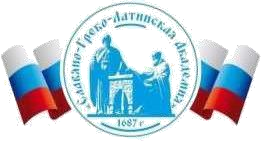 Автономная Некоммерческая Организация Высшего Образования«Славяно-Греко-Латинская Академия»Аннотация к рабочей программе дисциплиныПроектная деятельность, модуль «Инклюзивная культура в проектах»Проектная деятельность, модуль «Инклюзивная культура в проектах»СОГЛАСОВАНОДиректор Института _______________________,кандидат философских наук_______________________Одобрено:Решением Ученого Советаот «22» апреля 2022 г. протокол № 5УТВЕРЖДАЮРектор АНО ВО «СГЛА»_______________ Храмешин С.Н.Направление подготовки38.03.02 МенеджментНаправленность (профиль)Управление бизнесомКафедрамеждународных отношений и социально-экономических наукФорма обученияГод начала обученияОчная2022Наименование дисциплиныПроектная деятельность, модуль «Инклюзивная культура в проектах»Краткое содержание Понятие управления проектом (проект-менеджмент). Содержание и структура проекта. Формирование стратегии и целей проекта, направленных на достижение конкретного результата. Координированное выполнение взаимосвязанных элементарных работ. Ограниченность ресурсов. Неповторимость и уникальность. Разновидности, классификация и особенности проектов. Системный подход в управлении проектами. Функции управления проектом. Процессы управления проектами. Управление командой проекта. Жизненный цикл проекта. Прединвестиционная стадия проекта. Инициация. Планирование. Выполнение и контроль. Процессы исполнения. Процессы анализа. Процессы управления. Завершение проекта. Социальное взаимодействие и коммуникация с людьми с инвалидностью. Проектирование и экология доступной среды. Результаты освоения дисциплины  Исходя из действующих правовых норм, имеющихся ресурсов и ограничений обеспечивает выполнение проекта в соответствии с установленными целями, сроками и затратами, в том числе с использованием цифровых инструментов. Участвует в межличностном и групповом взаимодействии, используя инклюзивный подход, эффективную коммуникацию, методы командообразования и командного взаимодействия при совместной работе в рамках поставленной задачи, применяя знания и навыки в области инклюзивной культуры в проектной деятельности. Исходя из принципов самоорганизации и саморазвития устанавливает личные и профессиональные цели в соответствии с уровнем своих ресурсов и приоритетов действий, для успешного развития в избранной сфере профессиональной деятельности. Используя базовые дефектологические знания в социальной и профессиональной сферах оперирует понятиями инклюзивной компетентности, ее компонентами и структурой; понимает особенности применения базовых дефектологических знаний в социальной и профессиональной сферах. Оперирует понятиями инклюзивной компетентности, ее компонентами и структурой; понимает особенности применения базовых дефектологических знаний в социальной и профессиональной сферах. Применяет базовые дефектологические знания в социальной и профессиональной сферах при взаимодействии с лицами с ограниченными возможностями здоровья и инвалидами, опираясь на  знания в области инклюзивной культуры в проектной деятельности Трудоемкость, з.е.3Форма отчетностиЗачетПеречень основной и дополнительной литературы, необходимой для освоения дисциплиныПеречень основной и дополнительной литературы, необходимой для освоения дисциплиныОсновная литература Черняк, В.З. Управление инвестиционными проектами Электронный ресурс : учебное пособие / В.З. Черняк. - Управление инвестиционными проектами,2021-02-20. - Москва : ЮНИТИ-ДАНА, 2017. - 351 c. - Книга находится в базовой версии ЭБС IPRbooks. - ISBN 5-238-00680-2, экземпляров неограничено. Белый, Е.М. Управление проектами Электронный ресурс : учебное пособие / И.Б. Романова / Е.М. Белый. - Саратов : Ай Пи Эр Медиа, 2018. - 79 c. - Книга находится в базовой версии ЭБС IPRbooks. - ISBN 978-5-4486-0061-6, экземпляров неограничено. Инклюзивная культура и коммуникация: аудиоучебник / Н.М. Борозинец, О.В. Соловьева, А.А. Дарган, М.В. Колокольникова. - Ставрополь: СКФУ, 2022. – 1,88 GB.  4. Психология и этика делового общения: учебник / под ред. В.Н. Лавриненко. – 5-е изд., перераб. и доп. – М.: ЮНИТИ-ДАНА, 2008. – 416 с. Дополнительная литература Беликова, И. П. Организационное проектирование и управление проектами / И.П. Беликова. - Ставрополь : Ставропольский государственный аграрный университет, 2014. - 88 с., экземпляров неограничено. Синенко, С. А. Управление проектами : Учебно-практическое пособие / Синенко С. А. - Москва : Московский государственный строительный университет, Ай Пи Эр Медиа, ЭБС АСВ, 2015. - 181 с. - Книга находится в базовой версии ЭБС IPRbooks. - ISBN 978-5-72641212-2, экземпляров неограничено. Бут Т., Эйнскоу М. Показатели инклюзии. Практическое пособие / Под ред. М. Вогана; пер. с англ. И. Аникеев; науч. ред. Н. Борисова, общая ред. М. Перфильева. М.: РООИ «Перспектива», 2007. 124 с. Лазовская  Н. А. Универсальный дизайн открытых пространств, зданий и сооружений / Н. А. Лазовская. – Минск : Ковчег, 2016. – 144 с. Романов П. В., Ярская-Смирнова Е. Р. Политика инвалидности: Социальное гражданство инвалидов в современной России. – Саратов: Изд-во «Научная книга», 2006. – 260 с. Соловьева О.В. Основы инклюзивной культуры и профессиональной этики в образовании лиц с ограниченными возможностями здоровья: учебное пособие (практикум). – Ставрополь: Изд-во СКФУ, 2018. – 148 с. 